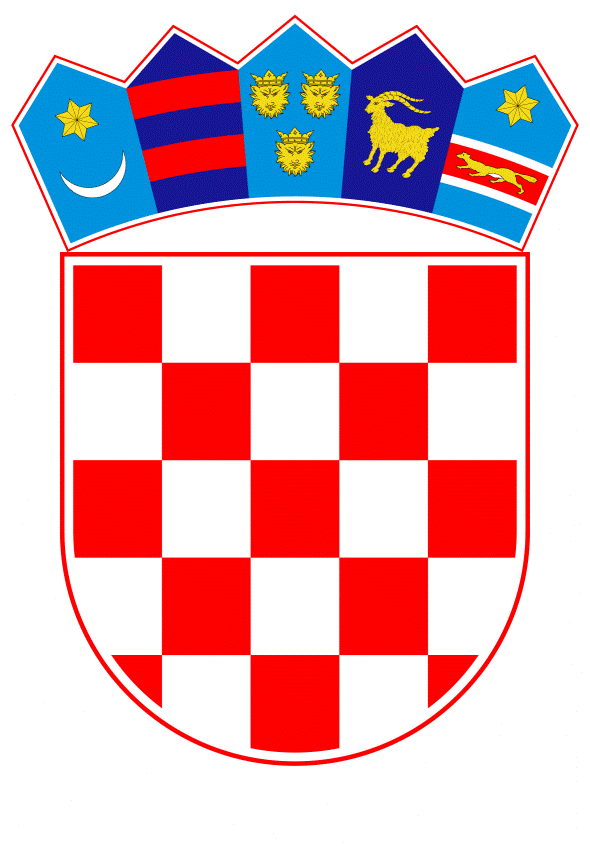 VLADA REPUBLIKE HRVATSKEZagreb, 21. listopada 2021.______________________________________________________________________________________________________________________________________________________________________________________________________________________________											PRIJEDLOG			 KLASA:									 	URBROJ:	Zagreb,										PREDSJEDNIKU HRVATSKOGA SABORAPREDMET:	Zastupničko pitanje Domagoja Hajdukovića, u vezi s cijenama naftnih derivata	 - odgovor Vlade 		Zastupnik u Hrvatskome saboru, Domagoj Hajduković, postavio je, sukladno s člankom 140. Poslovnika Hrvatskoga sabora („Narodne novine“, br. 81/13., 113/16., 69/17., 29/18., 53/20., 119/20. - Odluka Ustavnog suda Republike Hrvatske i 123/20.), zastupničko pitanje u vezi s cijenama naftnih derivata.		Na navedeno zastupničko pitanje Vlada Republike Hrvatske daje sljedeći odgovor:		Vlada Republike Hrvatske je na sjednici održanoj 14. listopada 2021. donijela Uredbu o utvrđivanju najviših maloprodajnih cijena naftnih derivata („Narodne novine“, broj 112/21). PREDSJEDNIKmr. sc. Andrej PlenkovićPredlagatelj:Vlada Republike HrvatskePredmet:Verifikacija odgovora na zastupničko pitanje Domagoja Hajdukovića, u vezi s cijenama naftnih derivata